         ( pieczątka szkoły)                                                                                                                                                       Wpł. dnia…………..,godz………….                                                                                                                                                                                                    Nr rej………………./20………                                                                                    KARTA ZGŁOSZENIA DZIECKA                                                                                          DO ŚWIETLICY SZKOLNEJ                                                  SZKOŁA PODSTAWOWA im. MIKOŁAJA KOPERNIKA W LUBAWIE                                                                                         na rok szkolny 20……./…….I.DANE OSOBOWE DZIECKA II. DANE OSOBOWE RODZICÓW / OPIEKUNÓW PRAWNYCH III. KRYTERIA PRZYJĘCIA DZIECKA DO ŚWIETLICY SZKOLNEJ (podkreśl wybrane kryterium)Rodzic/ opiekun prawny samotnie wychowujący i pracujący zawodowo.Oboje rodziców/ opiekunów prawnych pracujących zawodowo.Inne okoliczności (jakie?):…………………………………………………………………………………………………………………………………………………………………………………………………………………………. IV. INFORMACJE O ZDROWIU DZIECKA (choroby, alergie, zażywane na stałe leki)………………………………………………………………………………………………………………………………………………………………………………………………………………………………………………………………………………………….……………………………………………………………………………………………………………………………………………………………………………………………V. INFORMACJE O SZCZEGÓLNYCH ZAINTERESOWANIACH LUB UZDOLNIENIACH DZIECKA           …………………………………………………………………………………………………………………………………………………………………………………………………………………………………………………………………………………………………………..................VI. INFORMACJA  O ZGŁOSZENIU DZIECKA DO STOŁÓWKI SZKOLNEJ NA SPOŻYWANIE OBIADU: TAK                NIE 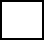 VI. INFORMACJE O CZASIE POBYTU W ŚWIETLICY                                    VII. INFORMACJE O ODEBRANIU DZIECKA ZE ŚWIETLICY Osoby upoważnione do odbioru dziecka:VII. OŚWIADCZENIA RODZICÓW/OPIEKUNÓW PRAWNYCHW przypadku zgody na samodzielny powrót dziecka(dziecko powyżej 7 roku życia) do domu rodzice/ opiekunowie prawni zobowiązani są wypełnić oświadczenie:OŚWIADCZENIEOświadczam, że dziecko ……………………………………………………….…………………….klasa:………  może na moją odpowiedzialność samodzielnie wychodzić ze świetlicy szkolnej. Zmiany dotyczące samodzielnego wyjścia dziecka ze świetlicy i osób upoważnionych do odbioru dziecka należy zgłaszać na piśmie wychowawcom świetlicy. VIII. ZGODY (należy postawić znak x)Wyrażam zgodę na bezterminowe bezpłatne rozpowszechnianie wizerunku ………………………………………………………, utrwalonego na zdjęciach wykonanych w czasie zajęć i imprez organizowanych w świetlicy, na stronie internetowej szkoły w związku z działalnością świetlicy. Wyrażam zgodę na uczestnictwo mojego dziecka w zajęciach, imprezach, wyjściach i zabawach na świeżym powietrzu organizowanych w godzinach pracy świetlicy.   IX. IINFORMACJE O OCHRONIE DANYCH OSOBOWYCH Wyrażam zgodę na przetwarzanie moich danych przez Szkołę Podstawową im. Mikołaja Kopernika w Lubawie na potrzeby związane z działalnością świetlicy. Potwierdzam, że zostałem/-am poinformowany/-a o prawie do wycofania tej zgody w dowolnym momencie.Oświadczam, że przedłożone przeze mnie dane są zgodne ze stanem faktycznym.X. ZOBOWIĄZANIA Zobowiązuję  się do uaktualniania zmian danych zawartych w niniejszym zgłoszeniu.Zobowiązuję się do przyprowadzania do świetlicy tylko zdrowego dziecka. Oświadczam, że zapoznałem/-am się z regulaminem świetlicy i zobowiązuję się go przestrzegać.Zobowiązuję się również do punktualnego odbierania mojego dziecka i jednocześnie biorę odpowiedzialność za bezpieczeństwo mojego dziecka pozostającego na terenie szkoły po godzinach pracy świetlicy szkolnej.Lubawa, dnia ……………………20….r.      …………………………………..….         ……………………………………..                                                                     podpis matki (opiekuna)                 podpis ojca (opiekuna)Dziecko zostało przyjęte do świetlicy szkolnej z dniem ………………………………………………………Dziecko zostało wypisane ze świetlicy szkolnej z dniem ……………………………………………………Podpisy członków komisji ds. naboru dzieci do świetlicy szkolnej:1.………………………………………………………2……………………………………………………….3……………………………………………………….4……………………………………………………….5……………………………………………………….                                                                                                                           ………………………..…….                                                                                                                                                                                               DyrektorImiona i nazwiskoData urodzeniaKlasaWychowawcaMiejsce zamieszkania………………………………………………., ul. ………………………………………………..Telefon kontaktowe rodziców/opiekunów prawnychTelefon kontaktowe rodziców/opiekunów prawnychMatka/ opiekun prawny Ojciec/ opiekun prawny Tel. stacjonarny/ komórkowy Tel. stacjonarny/ komórkowy Zakład pracy rodziców/ opiekunów prawnychZakład pracy rodziców/ opiekunów prawnychMatka/ opiekun prawny Ojciec/ opiekun prawny Nr tel. do zakładu pracy Nr tel. do zakładu pracy poniedziałekwtorekśrodaczwartekpiątekod .…… do ……..od ……. do ……… od …….. do ……..od …….do ……….od…………do …………Imię i nazwiskoStopień pokrewieństwaNumer dowodu osobistegoOświadczam, iż nie mogę zapewnić opieki dziecku w godzinach wymienionych w pkt. VI w związku z moim czasem pracy, organizacją dojazdu do szkoły lub innymi okolicznościami wymagającymi opieki w szkole                     ……………………………………………………….        (podpis matki/opiekunki prawnej)Oświadczam, iż nie mogę zapewnić opieki dziecku w godzinach wymienionych w pkt. III w związku z moim czasem pracy, organizacją dojazdu do szkoły lub innymi okolicznościami wymagającymi opieki w szkole              ……………………………………………………………..          (podpis ojca/opiekuna prawnego)